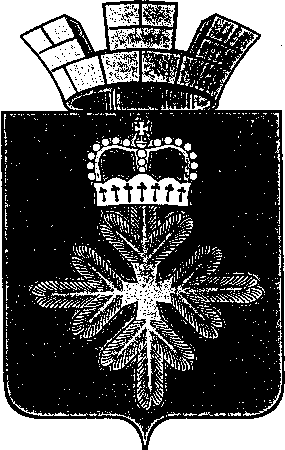 ПОСТАНОВЛЕНИЕГЛАВЫ ГОРОДСКОГО ОКРУГА ПЕЛЫМО признании утратившим силу постановления главы городского округа Пелым № 251 от 13.10.2009 «Об утверждении реестра источников нецентрализованного водоснабжения, обустроенных в 2001-2009 годах, на территории городского округа Пелым» В связи с принятием постановления администрации городского округа Пелым от 02.07.2020 № 177 «Об утверждении реестра источников нецентрализованного водоснабжения на территории городского округа Пелым», ПОСТАНОВЛЯЮ:1. Признать утратившим силу постановление главы городского округа Пелым № 251 от 13.10.2009 «Об утверждении реестра источников нецентрализованного водоснабжения, обустроенных в 2001-2009 годах, на территории городского округа Пелым». 2. Настоящее постановление опубликовать в информационной газете «Пелымский вестник» и разместить на официальном сайте городского округа Пелым информационно-телекоммуникационной сети «Интернет».Глава городского округа Пелым                                                              Ш.Т. Алиевот 06.07.2020 № 20 п. Пелым